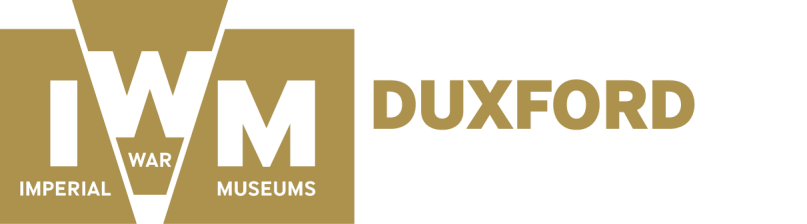 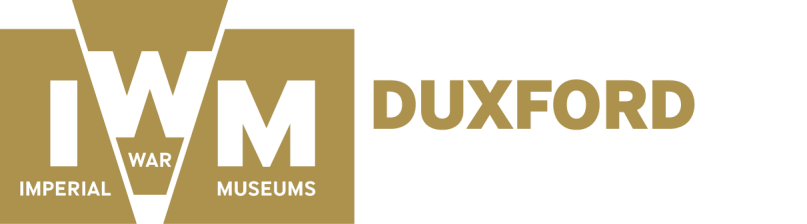 Duxford Airfield (EGSU) - Information for PilotsWelcome Duxford Airfield is strictly Prior Permission Required (PPR) by telephone. The airfield hosts a variety of flying activities throughout the year, with flying displays and high-energy practices often flown close to and in the ATZ up to 4,500ft. Address:   IWM Duxford, Cambridgeshire, CB22 4QR Telephone:   (ATC) 01223 833376 Fax:   (ATC) 01223 830410 Email:   airtraffic@iwm.org.uk Airfield Information Opening Hours (Local) mid-March to mid-October : 1000 - 1800                                          mid-October to mid-March : 1000 - 1600 Duxford Information: 122.080 Duxford’s designated operational coverage is 10 nautical miles. Runways 06R/24L Paved TORA/TODA/ASDA/LDA  1199m 06L/24R Grass  TORA/TODA/ASDA/LDA  880m No lighting or navigation aids. Landing fees are paid in the Visitor Centre. Cash and all Cards are accepted.Duxford Joining Instructions Duxford is situated close to controlled airspace.  Stansted TMZ is 2.5nm South of Duxford. Please refer to the following map to avoid infringing controlled airspace.Download an inbound routes map. Visiting aircraft should position to join the Southerly Circuit, downwind right hand Runway 06 or downwind left hand Runway 24. Overhead, crosswind and dead side joins are prohibited due to the proximity of Fowlmere Airfield and war bird activity to the North of Duxford. The grass and hard runways are not available for simultaneous landing or take off. An aircraft on one must be at taxiing-speed before another aircraft can land or depart on the other. Land afters are not permitted.Areas to avoid:  Duxford village (Southeast of runway 24 threshold); neighbouring villages particularly Thriplow; Whittlesford; Fowlmere and its adjacent bird sanctuary; Linton Zoo and the Gas venting station (Southeast)Arrivals from the North:  	Runway 24 - route via Royston (west) to position Left hand down wind.                                                Runway 06 - route via Sawston (East) to position Right hand down wind. Departures to the North: Runway 24 - climb straight ahead for 5nm or at and above 2,000ft before turning                            north.                                               Runway 06 climb straight ahead for 2nm before turning north. Note: Fowlmere Airfield (EGMA) is approximately 3 nautical miles West of Duxford. Circuits at Fowlmere are conducted to the north of runway 07/25 to deconflict with Duxford circuit traffic.  Airfield Services Duxford Airfield provides RFFS Category 2. Category 3 and 4 is available with 48hr prior arrangement. Avgas 100 LL and Jet A1 are normally available during airfield opening hours until half an hour before close.  Oil: S80, S100, W80, W100, 15/40. Refreshments are available within the museum. Pilot briefing facilities are available on the first floor of the Control Tower. Visiting aircraft can expect to be marshalled onto the Eastern apron, if required please refer to the following link for marshalling signals that pilots are expected to followhttp://publicapps.caa.co.uk/modalapplication.aspx?appid=11&mode=detail&id=136 Special Events There are additional procedures for special events.  Please refer to the relevant AIC's for details. Customs and Immigration Customs and Immigration facilities are in place for all overseas arrivals as per current regulations. Download the customs form here and please email to ncu@hmrc.gsi.govuk If you are travelling on a Non-EU Passport please also complete the following document: New Remote Immigration Clearance Form and email it to ORTDutyOfficer@homeoffice.gsi.gov.uk Note: Visiting aircraft must be insured in accordance with EU Regulation (EC) 785/2004. Art 7. Policies must include (where applicable) passenger legal liability insurance. Policies must also include the AV52E endorsement. Please telephone Duxford ATC on 01223 833376 for any further information and advice.   	 	2 